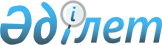 О некоторых вопросах использования зерна государственных ресурсов и резерваПостановление Правительства Республики Казахстан от 27 сентября 2000 года N 1455.
      В целях упорядочения управления государственными ресурсами и резервом зерна Правительство Республики Казахстан постановляет: 
      1. Внести изменения и дополнения в следующие решения Правительства Республики Казахстан: 
      1) в постановление Правительства Республики Казахстан от 30 сентября 1999 года N 1506 P991506_ "Об утверждении Правил использования зерна государственных ресурсов и резерва" (САПП Республики Казахстан, 1999 г., N 48, ст. 460): 
      в пункте 2 слова "на специальный счет закрытого акционерного общества "КазАгроФинанс" в Комитете казначейства Министерства финансов Республики Казахстан, подконтрольный ..." заменить словами "на специальные валютный и тенговый счета закрытого акционерного общества "Продовольственная контрактная корпорация", открытые в Управлении казначейства по городу Астане и подконтрольные... . 
      2) в постановлении Правительства Республики Казахстан от 23 декабря 1999 года N 1963 P991963_ "О мерах по борьбе с массовыми вредителями и болезнями сельскохозяйственных культур в 2000 году": 
      абзац второй пункта 2 исключить. 
      Сноска. В пункт 1 внесены изменения - постановлением Правительства РК от 28 марта 2001 г. N 394 P010394_ . 


      2. Закрытому акционерному обществу "Продовольственная контрактная корпорация" открыть специальные валютный и тенговый счета в Управлении казначейства по городу Астане, подконтрольные Министерству сельского хозяйства Республики Казахстан, для реализации программы закупа зерна в государственные ресурсы. 
      3. Назначением специального счета закрытого акционерного общества "КазАгроФинанс", открытого в Управлении казначейства по городу Астане и подконтрольного Министерству сельского хозяйства Республики Казахстан, определить проведение платежей на цели, определенные постановлениями Правительства Республики Казахстан от 23 декабря 1999 года N 1963 P991963_ "О мерах по борьбе с массовыми вредителями и болезнями сельскохозяйственных культур в 2000 году" (пункт 2) и от 8 февраля 2000 года N 187 P000187_ "О некоторых вопросах обеспечения сельскохозяйственной техникой отечественных товаропроизводителей". 
      4. Министерству сельского хозяйства и Министерству финансов Республики Казахстан в установленном законодательством порядке обеспечить перечисление денег с специального счета закрытого акционерного общества "КазАгроФинанс" в Комитете казначейства Министерства финансов Республики Казахстан на вновь открытые в Управлении казначейства по городу Астане специальные валютный и тенговый счета закрытого акционерного общества "Продовольственная контрактная корпорация", за исключением денег, предназначенных на цели согласно пункту 3 настоящего постановления. 
      5. Министерству финансов и Министерству сельского хозяйства Республики Казахстан в установленном законодательством порядке обеспечить перезаключение кредитных соглашений по кредитным средствам, выделенным для закупа зерна урожая 1999 года в государственные ресурсы.
      6. Настоящее постановление вступает в силу со дня подписания.
      Премьер-Министр 
        Республики Казахстан
      (Специалисты: Мартина Н.А.,
                         Петрова Г.В.)
					© 2012. РГП на ПХВ «Институт законодательства и правовой информации Республики Казахстан» Министерства юстиции Республики Казахстан
				